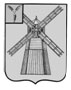 АДМИНИСТРАЦИЯ ПИТЕРСКОГО МУНИЦИПАЛЬНОГО РАЙОНА САРАТОВСКОЙ ОБЛАСТИР А С П О Р Я Ж Е Н И Еот 24 июня 2021 года №117-р  с. ПитеркаОб отмене режима повышенной готовности на территории Питерского, Мироновского, Новотульского муниципальных образований в связи с возможными прохождениями неблагоприятных метеорологических природных явленийВ соответствии с Федеральным законом от 21 декабря 1994 года №68-ФЗ «О защите населения и территорий от чрезвычайных ситуаций природного и техногенного характера», Постановлением Правительства Российской Федерации от 30 декабря 2003 года №794 «О единой государственной системы предупреждения и ликвидации чрезвычайной ситуации», Постановлением Правительства Российской Федерации от 21 мая 2007 года №304 «О классификации чрезвычайных ситуаций природного и техногенного характера», в связи со стабилизацией обстановки на территории Питерского, Мироновского, Новотульского муниципальных образований, руководствуясь Уставом Питерского муниципального района Саратовской области:1. Отменить режим повышенной готовности на территории Питерского, Мироновского, Новотульского муниципальных образований в связи со стабилизацией обстановки, связанной с возможными прохождениями неблагоприятных метеорологических природных явлений.2. Признать утратившим силу распоряжение администрации Питерского муниципального района от 25 мая 2021 года №88-р «О внесении дополнений в распоряжение администрации Питерского муниципального района от 27 марта 2020 года №56-р».3. Настоящее распоряжение вступает в силу с момента опубликования на официальном сайте администрации Питерского муниципального района Саратовской области в информационно-телекоммуникационной сети «Интернет» по адресу: http://питерка.рф/.4. Контроль за исполнением настоящего распоряжения возложить на первого заместителя главы администрации муниципального района.Глава муниципального района                                                                        А.А. Рябов